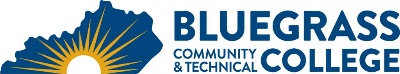 
Program Coordinator: Ty Sturdivant	E-mail: ty.sturdivant@kctcs.edu		Phone: 859-246-6634Program Website: https://bluegrass.kctcs.edu/education-training/program-finder/business-administration.aspx Student Name:		Student ID: Students must meet college readiness benchmarks as identified by the Council on Postsecondary Education or remedy the identified skill deficiencies. Graduation Requirements:Advisor Name	__________________________________	Advisor Contact	________________________________First SemesterCreditHoursTermGradePrerequisitesNotesBAS 160 Introduction to Business ORBAS 170 Entrepreneurship3BAS 283 Principles of Management ORBAS 287 Supervisory Management3BAS 288 Personal and Organizational Leadership3COM 181 Basic Public Speaking ORCOM 252 Introduction to Interpersonal Communication3BAS 125 Social Media Marketing:  Fundamentals Concepts, Skills and Strategies ORBAS 282 Principles of Marketing ORBAS 299 Selected Topics in Business Management3MKT 282 can be substituted with the approval of the coordinatorTotal Semester Credit Hours15Total Certificate Credit Hours1525% or more of Total Certificate Credit Hours must be earned at BCTCGrade of C or higher in each course required for the certificate